المــــــــــركز الوطــــــــــني لضمـــــــان جـــــــــودة واعتمــــــــاد المــــــــؤسسات التعليميـــــــــة و التـــــــــــدريبية 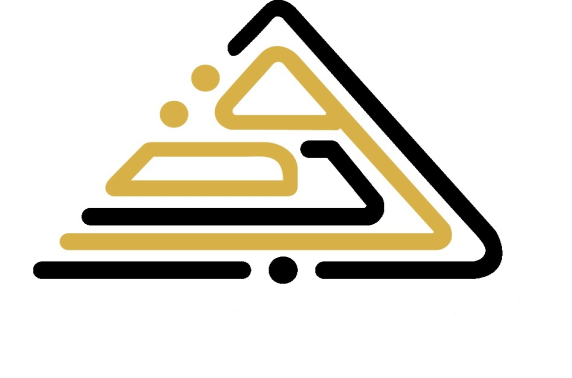 نمــــــــــــــــــــــــــــــــــــــــــوذج طـــــــــــــلب الاعتمـــــــــــاد البرامجي الجامعي والدراسات العليااسم المؤسسة:..................................................اسم البرنامج:...................................................أولاً-معلومـــــــــــــــــــات عــــــــــــــــــــــامــةاسم المؤسسة :عنوان المؤسسة :البريد الإلكتروني : رقم الهاتف  لمتابع ملف البرنامج( واتس اب):                                                                                                     رقم وتاريخ قرار الاعتماد المؤسسي : اسم رئيس المؤسسة المباشر: المؤهل العلمي:                                                                                             الدرجة العلمية: التخصص :                                                   عدد سنوات الخبرة الإدارية:                                           رقم هاتف المكتب:اسم منسق البرنامج الأكاديمي: المؤهل العلمي:                                                     الدرجة العلمية  :                                                      التخصص:ثانياً: معلومات عن البرنامج الأكاديميأهداف البرنامج : 		................................................................................................................................................................................................................................................................................................................................عدد الطلبة المسجلين في البرنامج :نواتج  التعلم (مواصفات خريج البرنامج):المعارف :.............................................................,,...................................................................................,,........,...........................................................................,,,...................................................... المهارات:............................................................................,,,................................................................................,,.............................................................................,,,................................................ ج. الاتجاهات :................................................................................................................................................................................................................................................................................................................................                                                                                         رابعاً: أعضاء هيئة التدريس :أعضاء هيئة التدريس القارين أعضاء هيئة التدريس غير القارين نسبة عدد القارين إلى القارين : .......................................خامساً: الكوادر المساندة :    الملاحق :1. أعضاء هيئة التدريس :2. الكوادر المساندة :التوقيعات:اسم منسق البرنامج :......................................              التوقيع:.................................اسم رئيس المؤسسة:......................................            التوقيع:..................................السنة / الفصلعدد الطلبــةالأولالثانيالثالثالرابعالخامسالسادساجمالي عدد الطلابرقم النموذج أ. ت. ع (002)    تاريخ الاصدار :  01 /   01   /    2009  متعديل رقم (  2  )تاريخ التحديث  08  /   08   /    2023  م    صحفة3من 6رقم النموذج أ. ت. ع (002)    تاريخ الاصدار :  01 /   01   /    2009  متعديل رقم (  2  )تاريخ التعديل   08  /   08   /    2023  م    صفحة4من 6الدرجة العلميةالعددالنسبة إلى المجموعأستاذأستاذ مشاركأستاذ مساعدمحاضرمحاضر مساعدالمجموع100%الدرجة العلميةالعددالنسبة إلى المجموعأستاذأستاذ مشاركأستاذ مساعدمحاضرمحاضر مساعدالمجموع100%البندالعددعدد الساعات المعملية في أسبوععدد ساعات التمارين في أسبوعالمعيدونفنيو المعاملرقم النموذج أ. ت. ع (002)    تاريخ الاصدار :  01 /   01   /    2009  متعديل رقم (  2  ) تاريخ التحديث  08  /   08   / 2023  م    صفحة5 من 6الاسمالمؤهل العلميتاريخ التعيينالدرجة الأكاديميةالاسمالمؤهل العلميتاريخ التعيينالدرجة الأكاديميةرقم النموذج أ. ت. ع (002)    تاريخ الاصدار :  01 /   01   /    2009  متعديل رقم (  2  )تاريخ التحديث  08  /   08   /    2023  م  صفحة6 من 6